Strathendrick Golf Club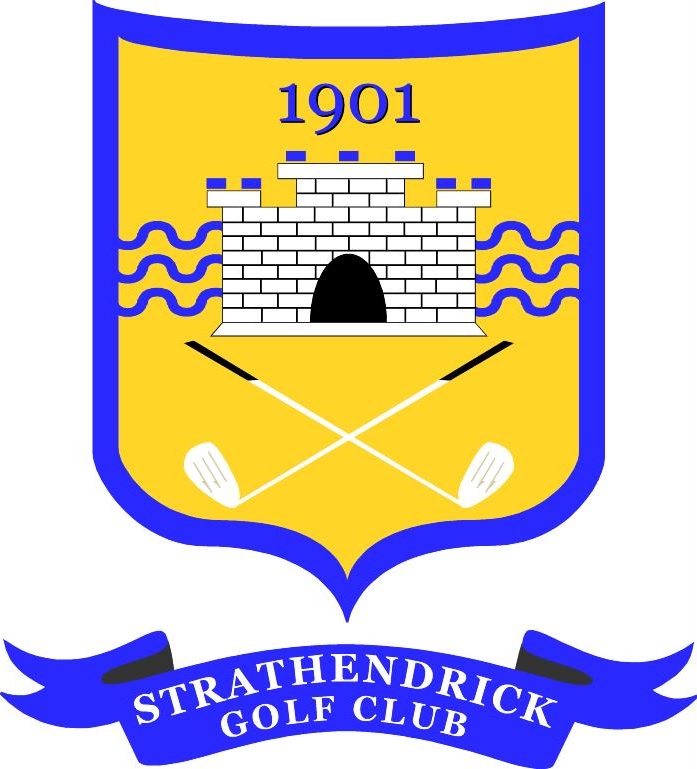 BOWMORE TROPHY OPEN GREENSOME TEAM COMPETITIONSATURDAY 22th May 2021Entry FormPlayer A email Address: ……………………………………………………………Preferred Start Time - AM / PM1. Teams will consist of 4 players in 2 pairs; playing in Greensomes format 2. All players must be members of a recognised Golf Club and have a current handicap3. Scoring will be on a Stableford basisENTRY FEE: £40 per Team. CLOSING DATE for Entries: Wed 19th MayReturn to: David MacVicar, 18 Upper Glenfinlas Street. Helensburgh G84 7HD PAYMENT payment to be made before the event 							(tick)Return entry form to: Davetheshintyman@btinternet.comOr by post: David MacVicar 18 Upper Glenfinlas St, Helensburgh G84 7HD Tel. 01436 677 959The personal details on this form are required as a condition of your entry to this competition. Your details may be stored electronically for the duration of the competition plus one year and may also be shared with Club Systems International, How Did I Do and the Scottish Golf Union but no other third party.Team Name:NameHome ClubHcapCHD no.Player APlayer BPlayer CPlayer DPreferred method: Payment, where possible, to be made direct into SGC Bank:Account number: 	00258592	Account Name: Strathendrick Golf ClubSort Code:		83-17-39	Ref: ‘Bowmore/Surname’ (of lead player)OR by Cheque made payable to: Strathendrick Golf Club (ref as above on back)